ҠАРАР                                                                  РЕШЕНИЕО внесении изменений в решение Совета сельского поселения Шаранский сельсовет муниципального района Шаранский район Республики Башкортостан от 29 октября 2012 года  № 193 «Об утверждении программы «Доступное жилье – жителям сельского поселения Зириклинский сельсовет муниципального района Шаранский  район Республики Башкортостан»Совет сельского поселения Зириклинский сельсовет муниципального района Шаранский район Республики Башкортостан решил:В Приложение №2 решения Совета сельского поселения Зириклинский сельсовет муниципального района Шаранский район Республики Башкортостан от 29октября 2012 года  № 193 «Об утверждении программы «Доступное жилье – жителям сельского поселения Зириклинский сельсовет муниципального района Шаранский  район Республики Башкортостан» слова «к проекту решения» заменить на слова «к решению».Обнародовать настоящее решение на информационном стенде  в здании администрации сельского поселения  и в сельской библиотеке с. Зириклы.Контроль над исполнением настоящего решения возложить на постоянную комиссию Совета по аграрным вопросам, использованию земель и природных ресурсов, экологии и чрезвычайным ситуациям.Глава сельского поселения		                      			Р.С.Игдеевс.Зириклы 15.10.2013г.    № 241Башкортостан РеспубликаһыШаран районымуниципаль районыЕрекле ауыл Советыауыл биләмәһеЕрекле ауылы, тел.(34769) 2-54-46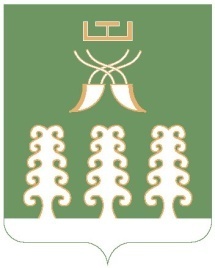 Республика БашкортостанМуниципальный районШаранский районСовет сельского поселенияЗириклинский сельсоветс. Зириклы, тел.(34769) 2-54-46